Create a MYTCOLE Accounthttps://tcole.nuvolaacademy.com/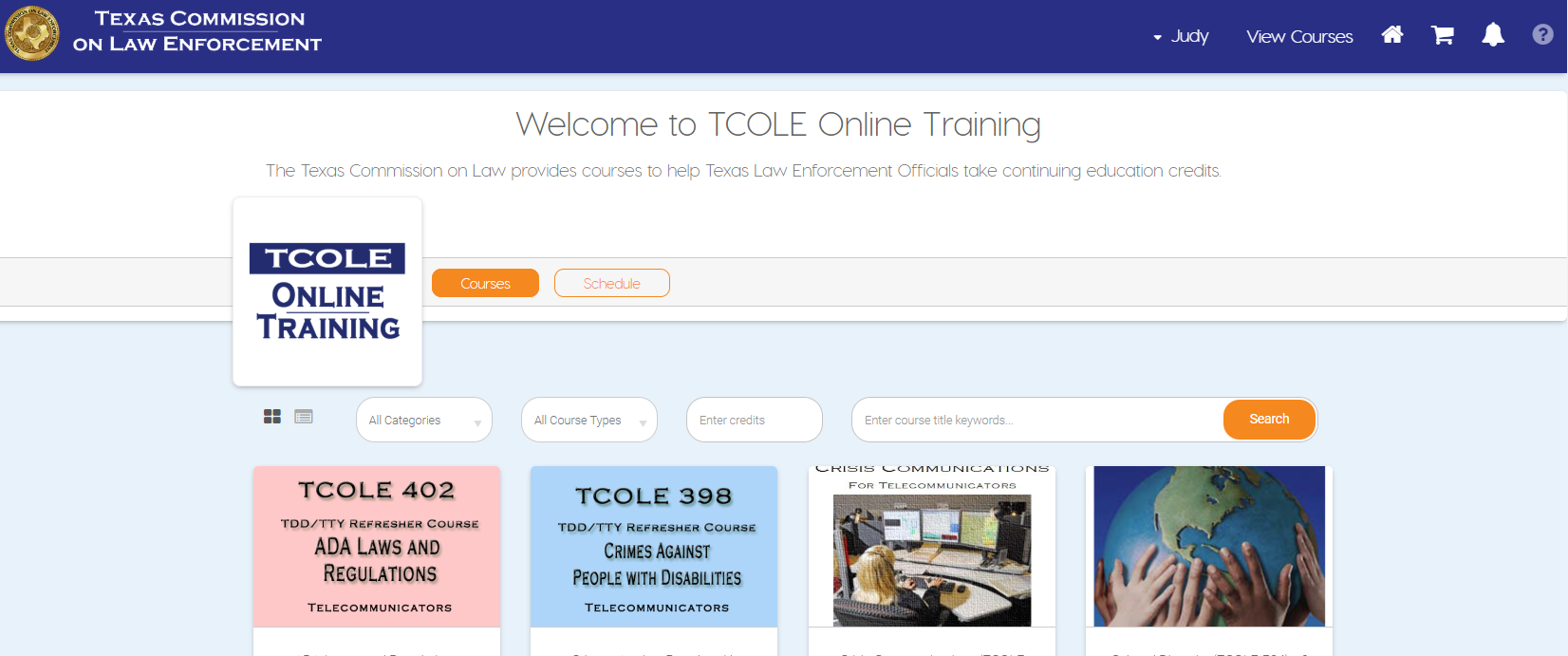 Navigate to the Corse 1305 – Rules Overview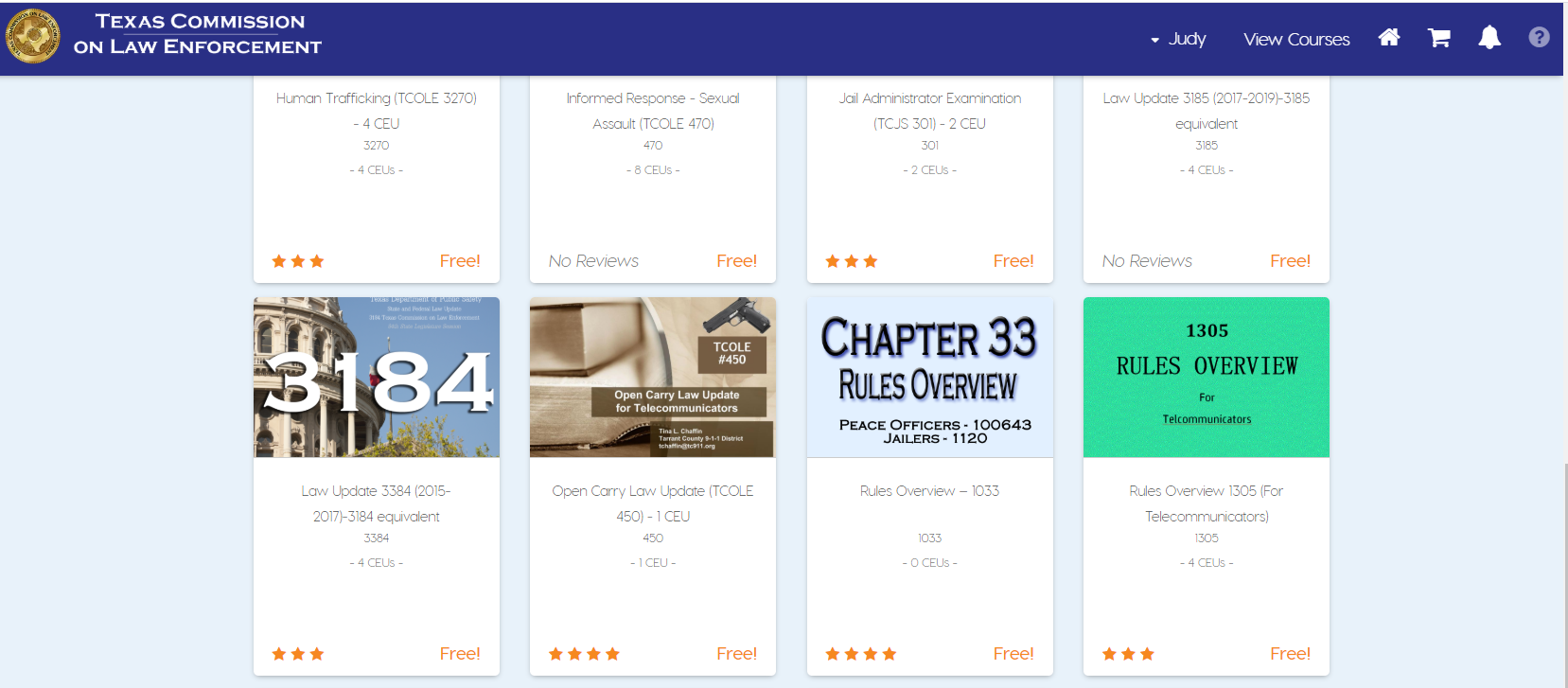 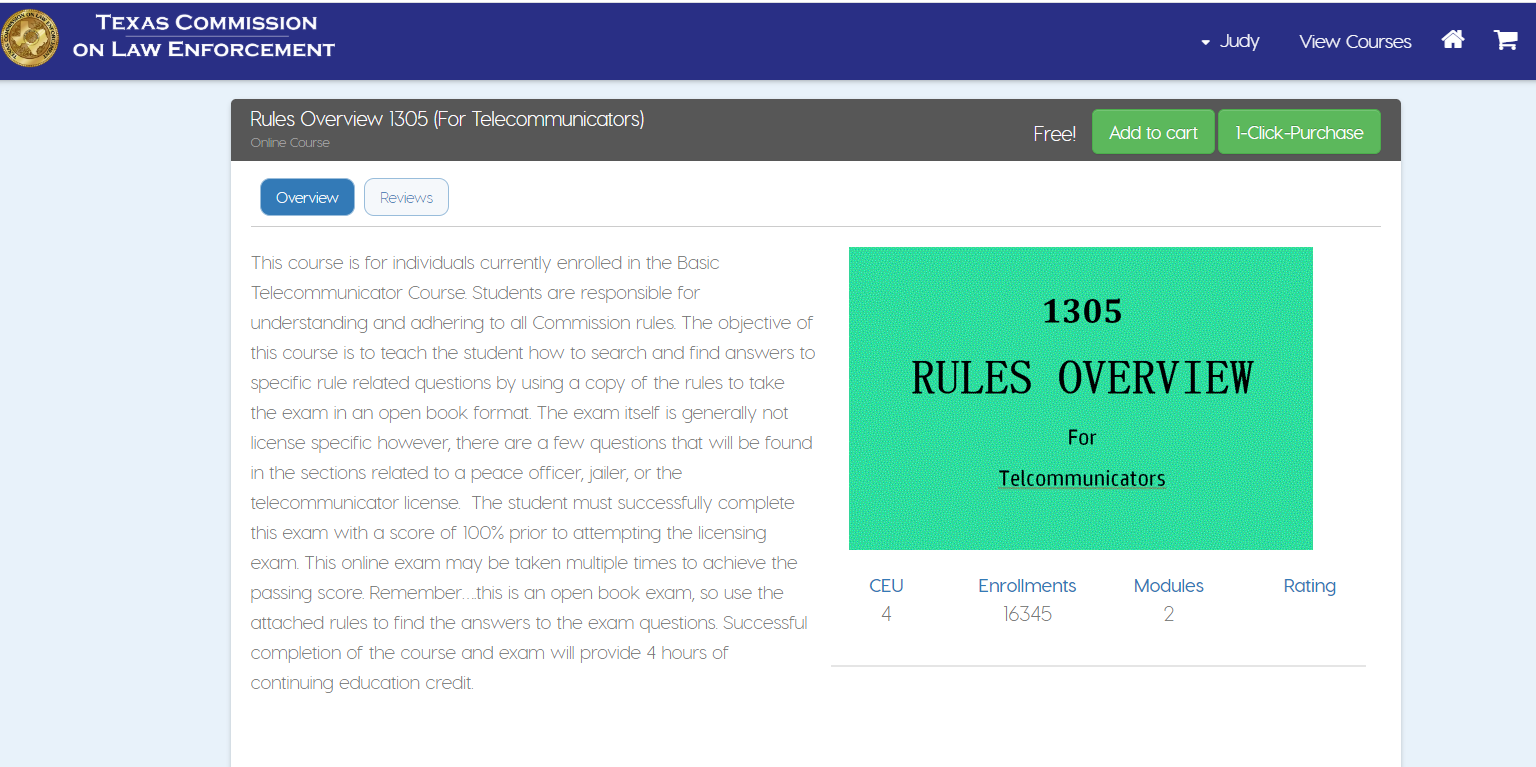 Click on Certificate (View)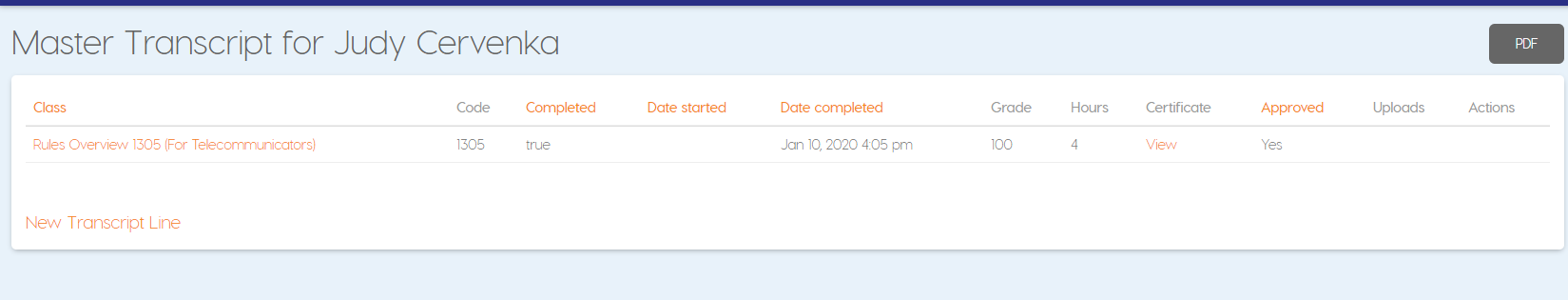 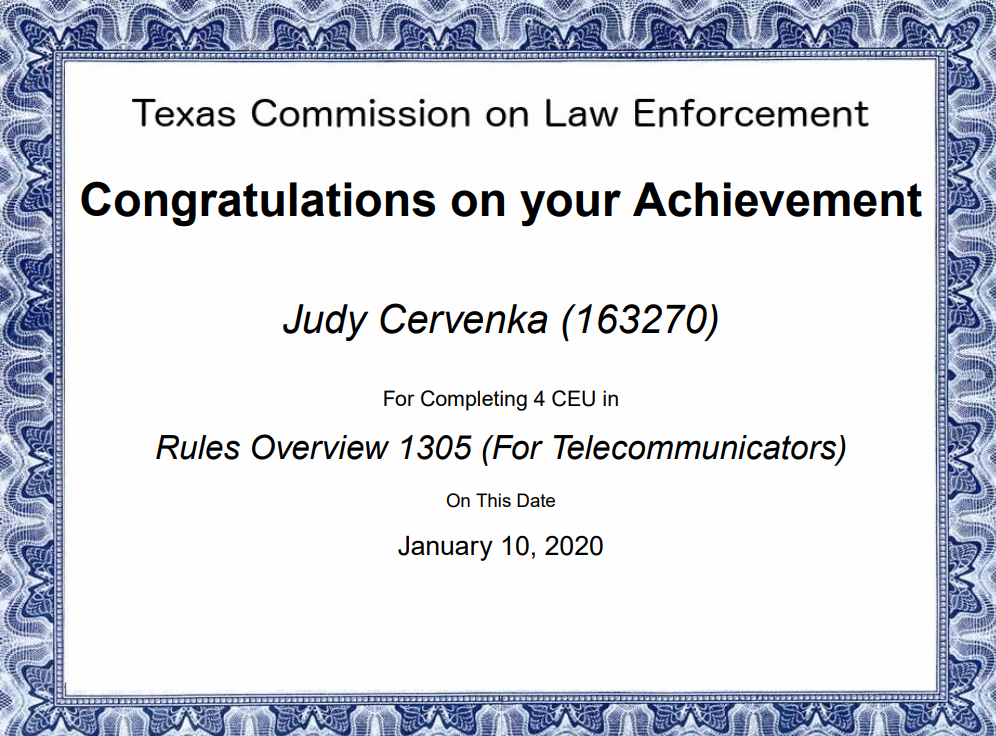 Email to tglpolicetelecommunicatioins@gmail.com